IN THE TOWN Lesson planKristína SýkorováTime:90 minutesAge of learners:8-9Number of learners:15-20Aids: worksheets, markersLesson objectives: 	- name the names of objects in the city correctlz			- name and classify means of transport			- Orient oneself in the city plan, use prepositions according to the 				situations correctly Warm-up: BrainstormingTime: 8 – 9 minutesOrganization: whole classAids: white board, markersDescription: Pupils and the teacher do brainstorming - they name and write as many means of transport on the whiteboard as possible. Activity 1 observation of transport in town 
Time: 20 minutesOrganization: individual or in small groups Aids: observation sheets, pen Description: Pupils carry out an observation of transport in the town park. They mark every movement of cars, bikes, buses and pedestrians into their observation sheets with the aim of creating  a statistical report.  Activity 2 Distribution of means of transport according to the mode of transport
Time: 10 minutesOrganization: group workAids: strips of papers with means of transport and categories (road, air, water, rails) Description: The pupils read the names of the individual means of transport and find the correct category to assign them to. They can help each other and discuss the right decisions.  Activity 3 Observation of selected object in the town 
Time: 30 minutesOrganization: whole class
Aids: worksheets, pensDescription: Yet in class, each student receives a worksheet with a bank of words, which they then observe on the way from school to Elizabeth Island (part of Komarno), where other activities will be prepared. The student's task is to mark on the sheet whether they saw/did not see the given objects on the way. Activity 4 Create and describe in the sand the path from the school to Elizabeth Island using traffic signsTime: 10 – 15 minutesOrganization: group work
Aids: natural material (sand), models of traffic signsDescription: in freely formed groups the pupils create a real route from the school to Elizabeth Island - they are encouraged to use the vocabulary that we have created together for the topic. We will work in the sandpit using natural materials and various traffic signs. Calming-down activity: Orientation in the town plan and looking up words connected to the topic Time:10 – 20 minutesOrganization: group work in groups of three
Aids: worksheets, penDescription: This activity promotes orientating oneself in the city plan, and using the prepositions between, opposite, near, next to correctly in context. In a landscapes worksheet, pupils are required to translate words from memory or using ICT. The goal is to practice and fix the words related to the topic. Notes:  It is OK that pupils do not remember every single vocabulary item, therefore the teacher is of great assistance. Moreover, it is excellent to actively use computers for looking up words. Extended vocabulary – on the streets – na cestách, on water – na vode, in the air – vo vzduchu, bench – lavička, church – kostol, square – námestie, statue – socha, underground – metro, tram  - trolejbus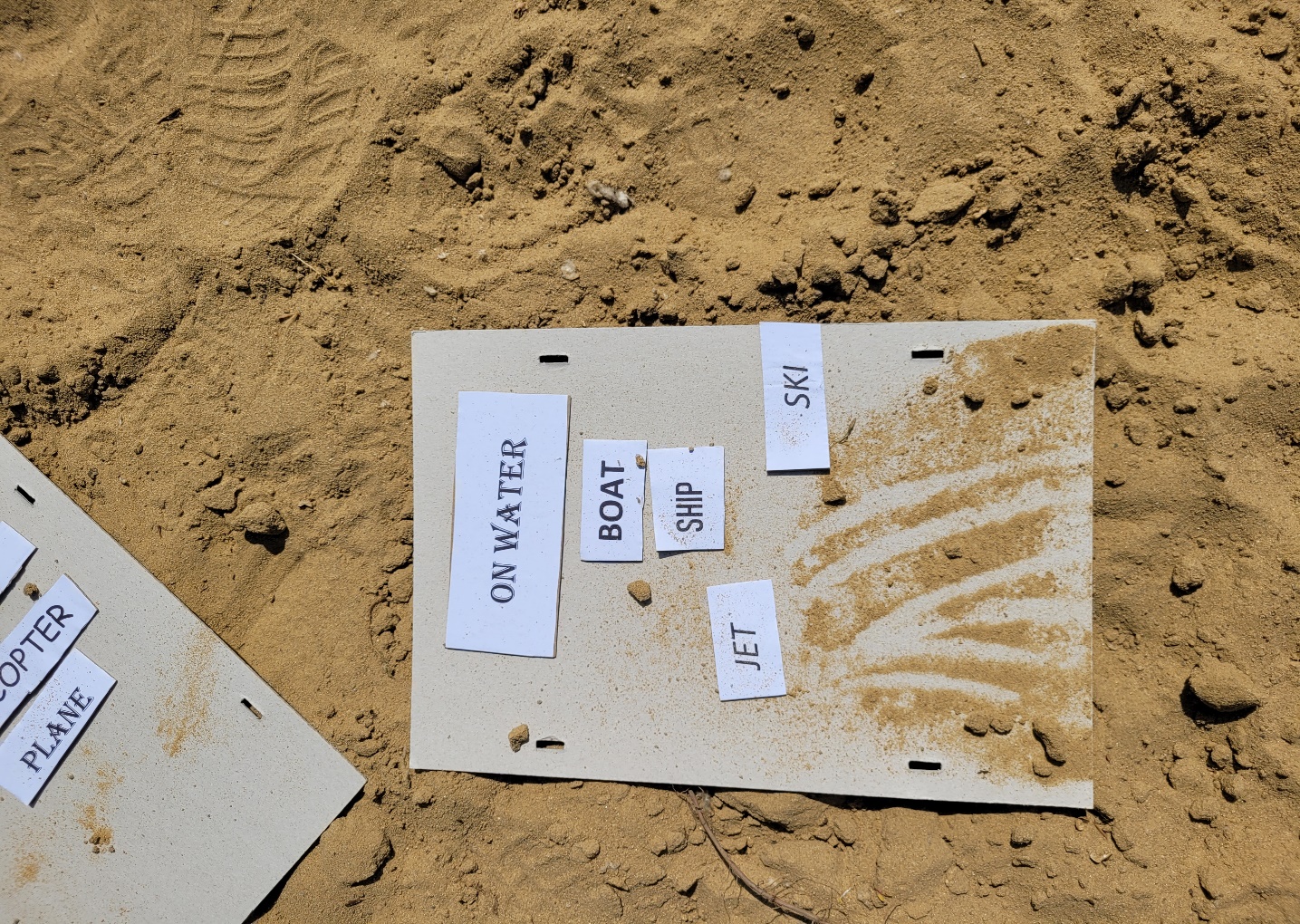 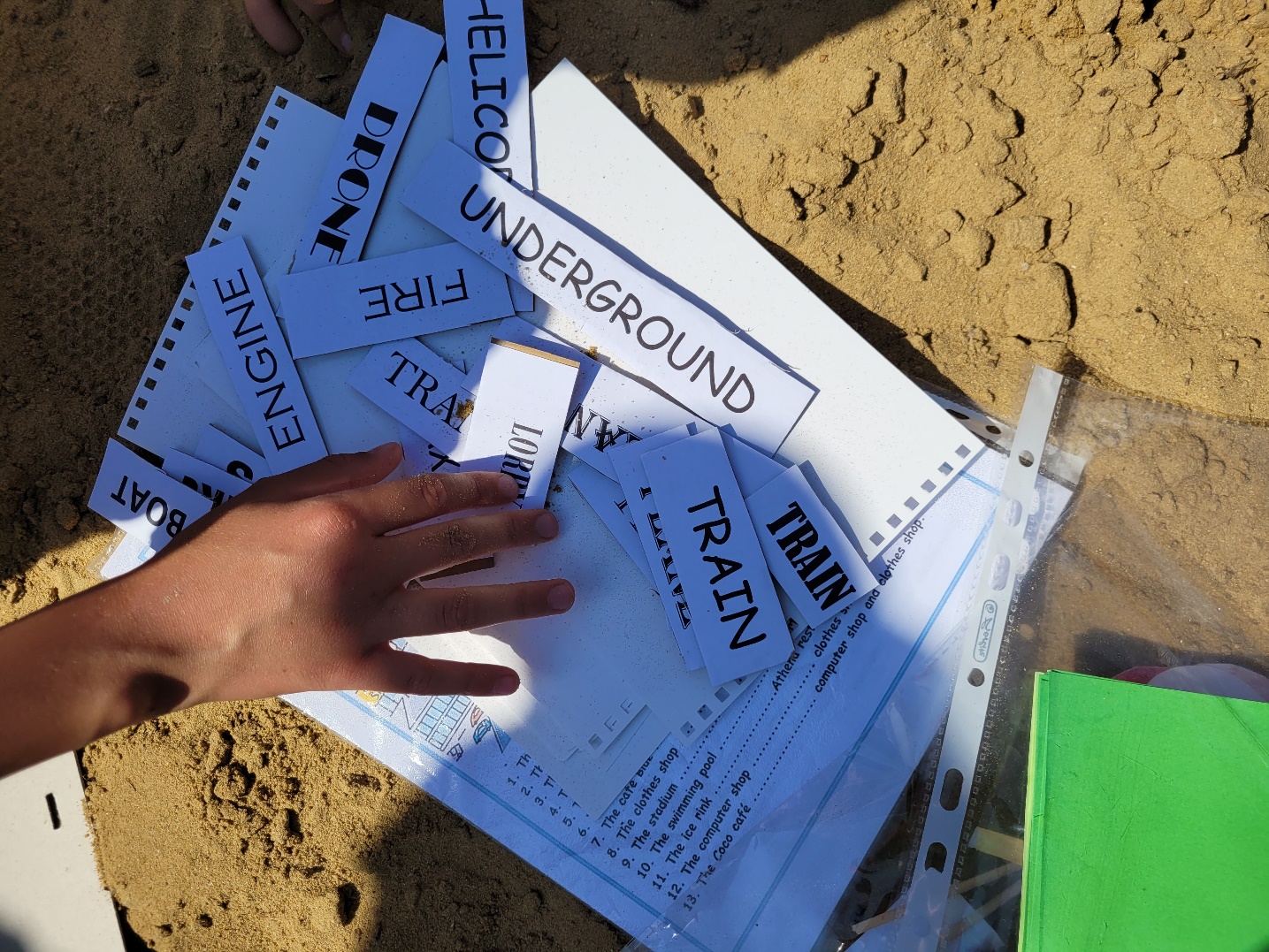 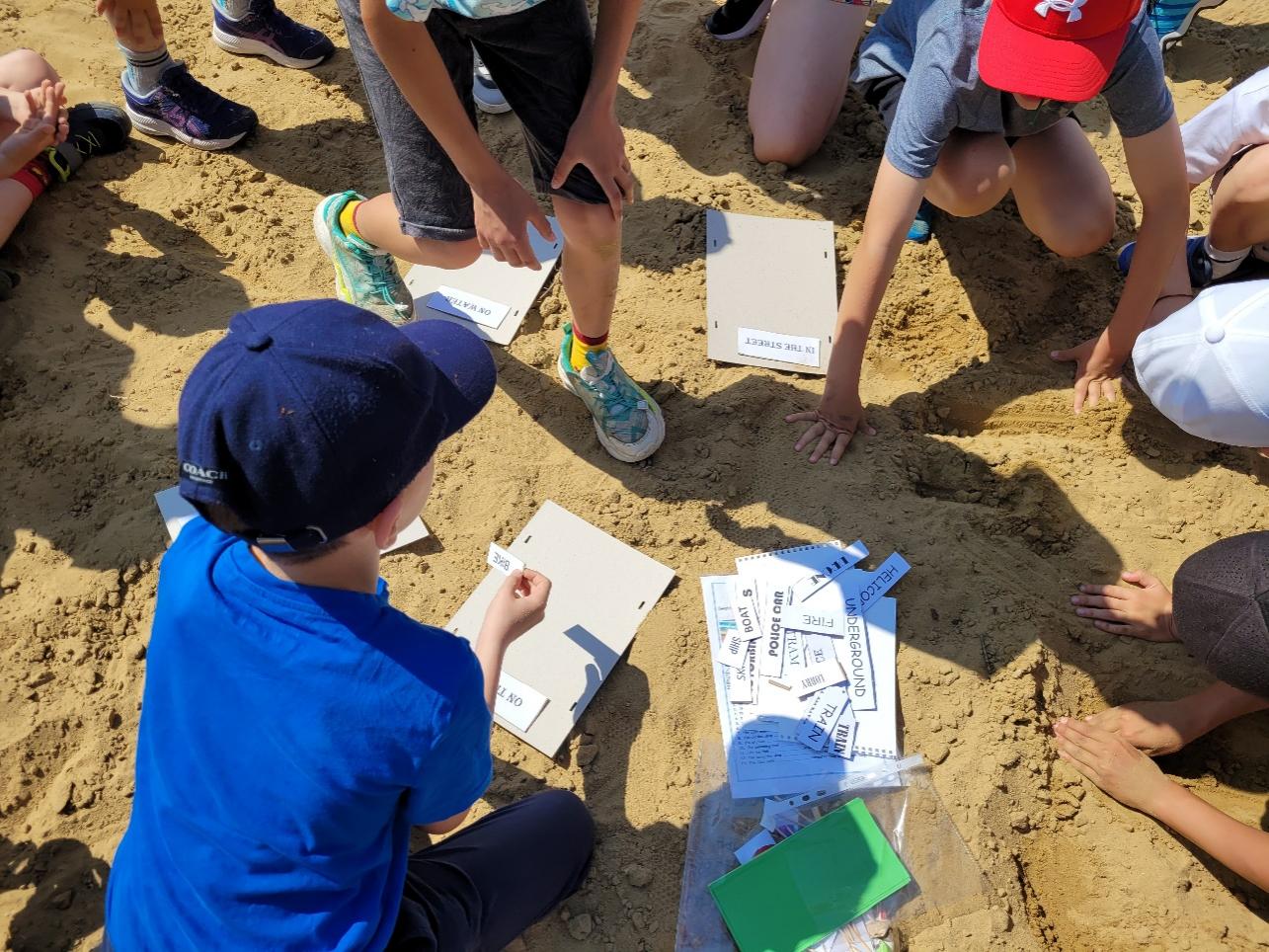 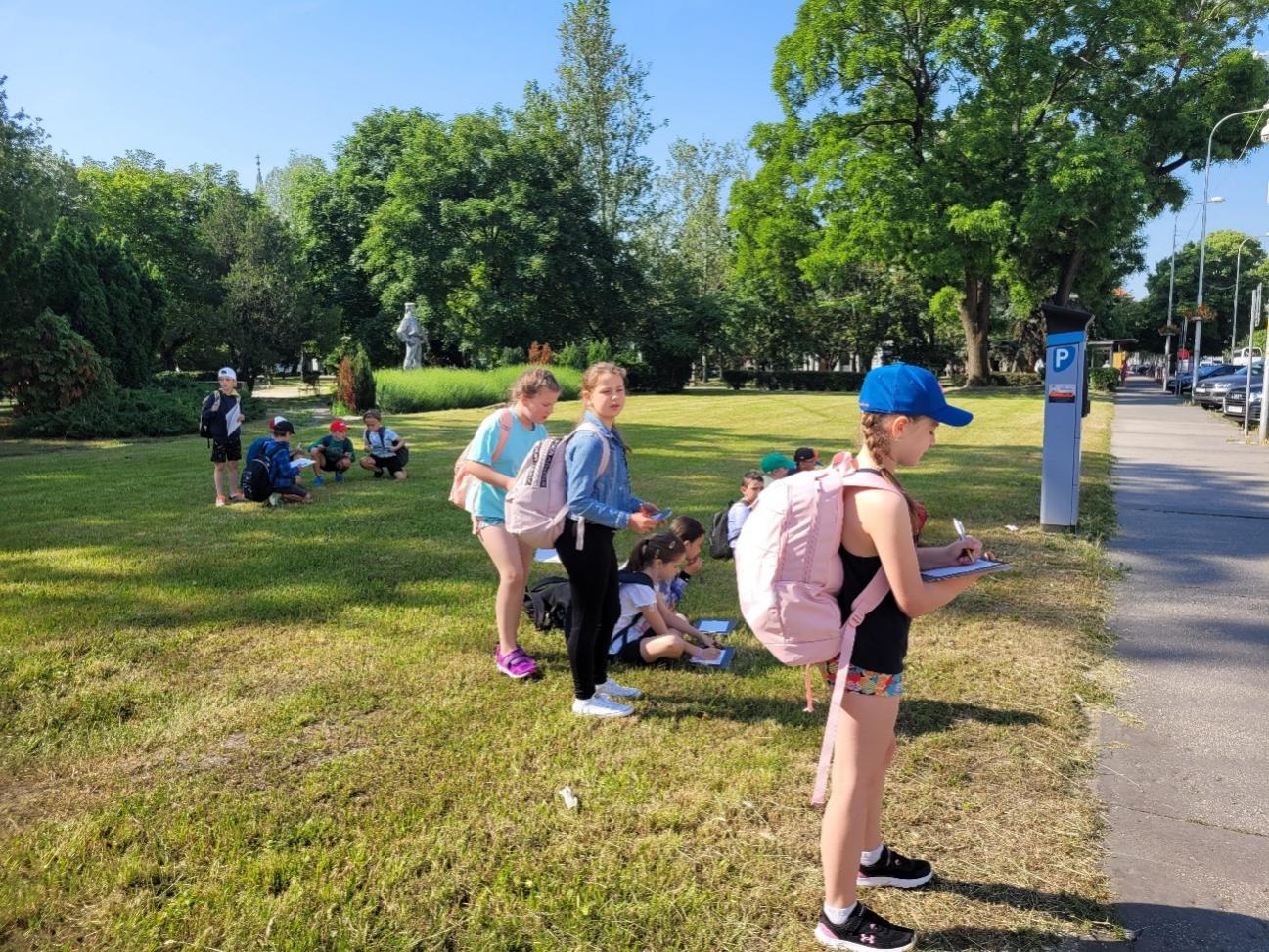 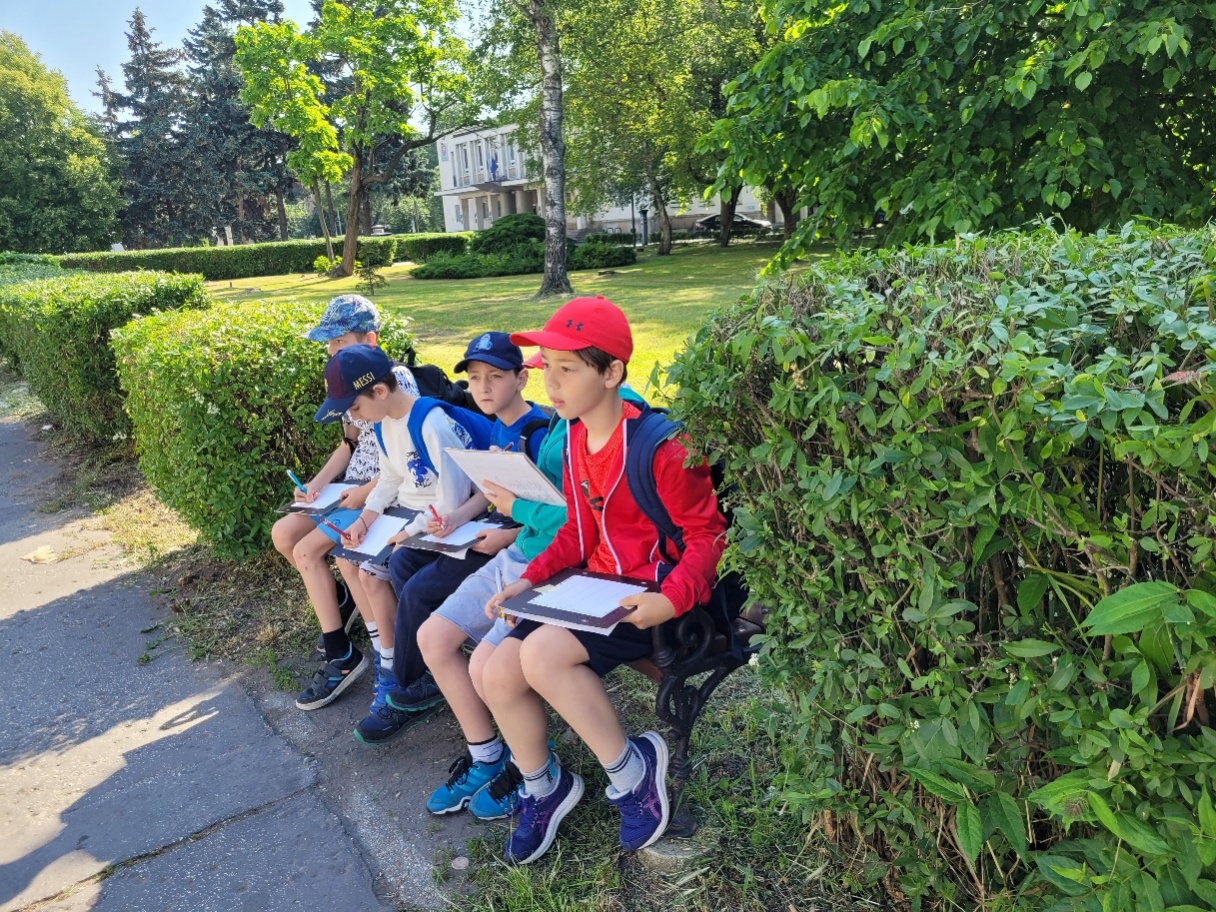 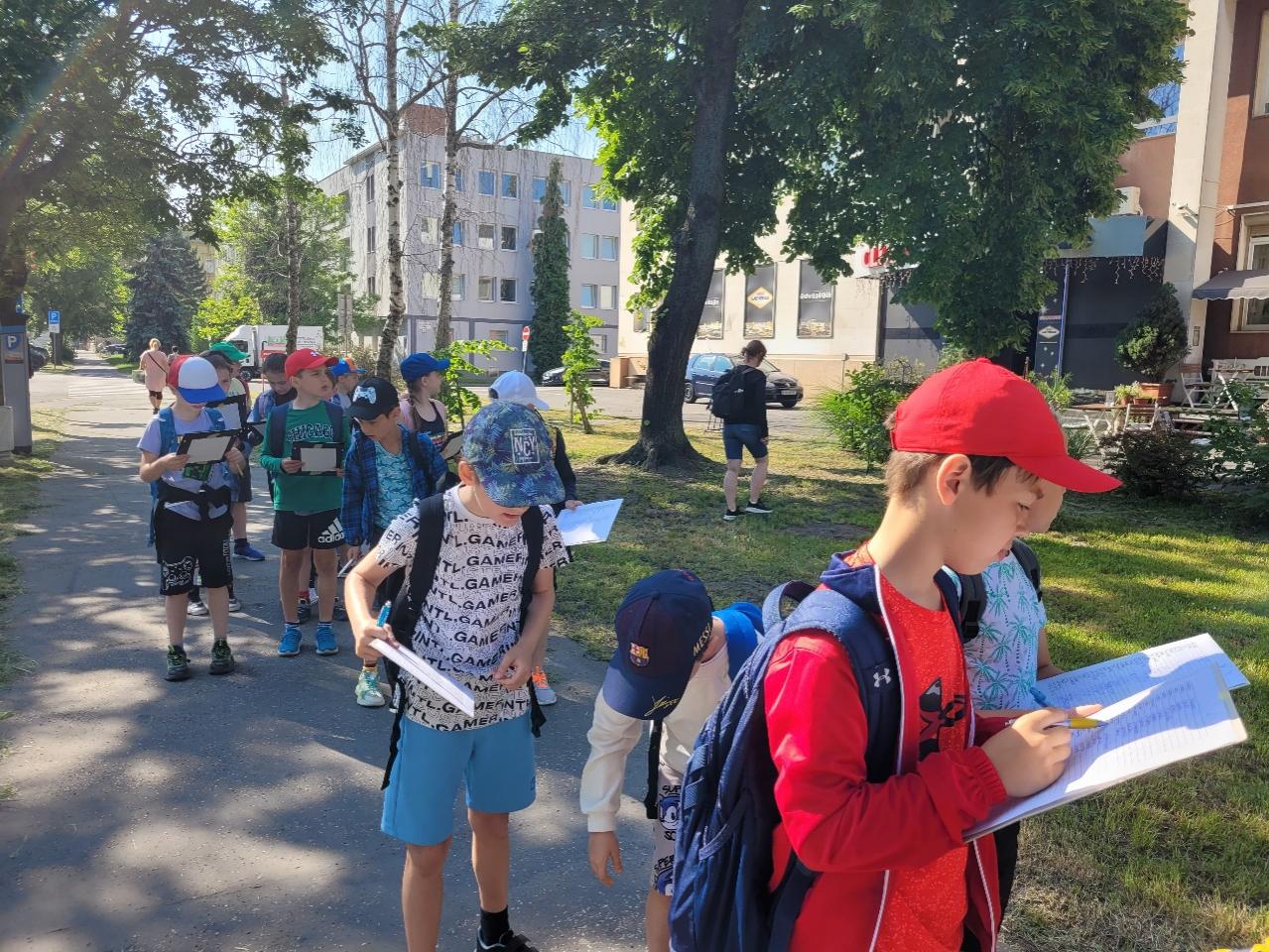 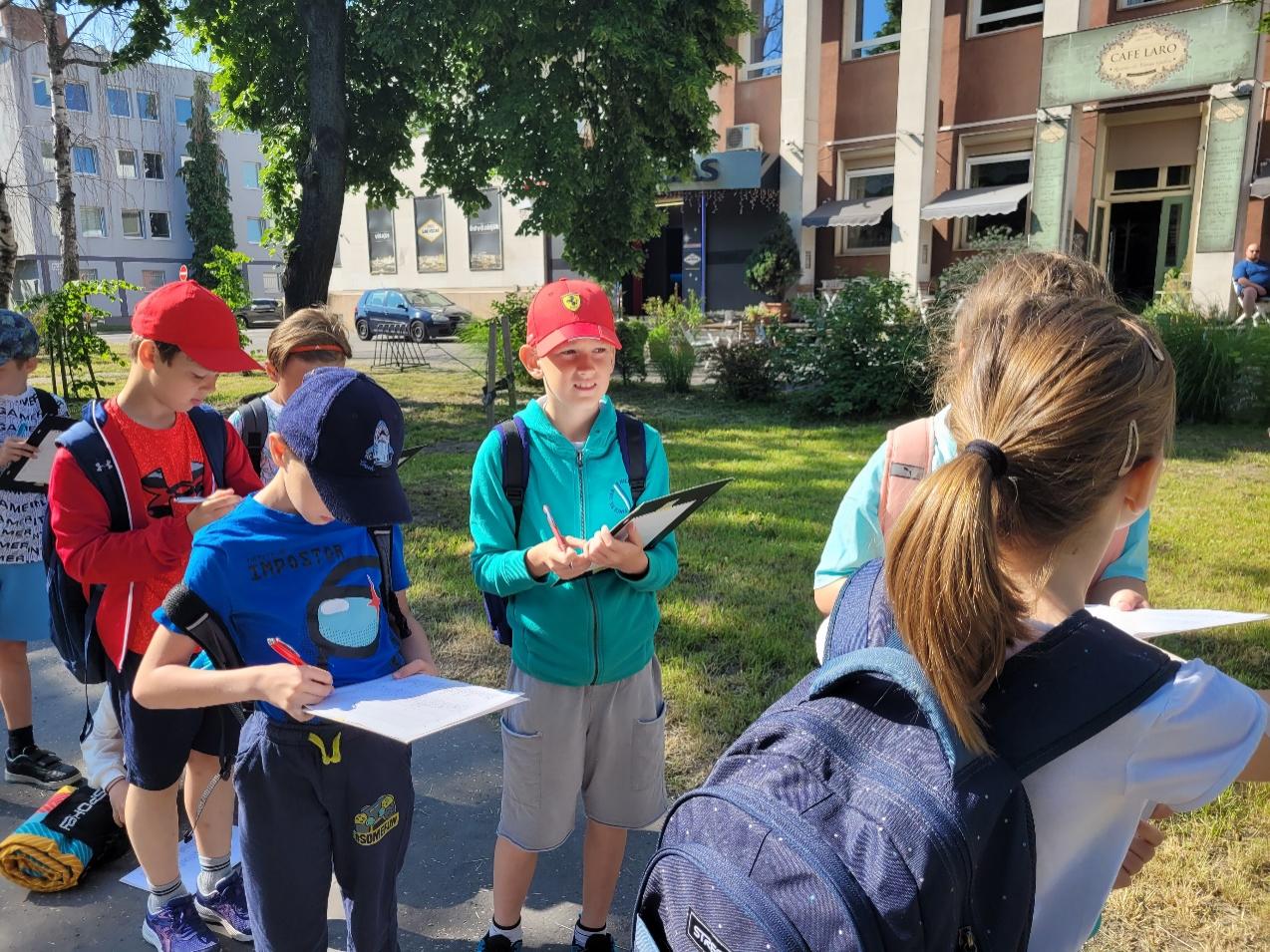 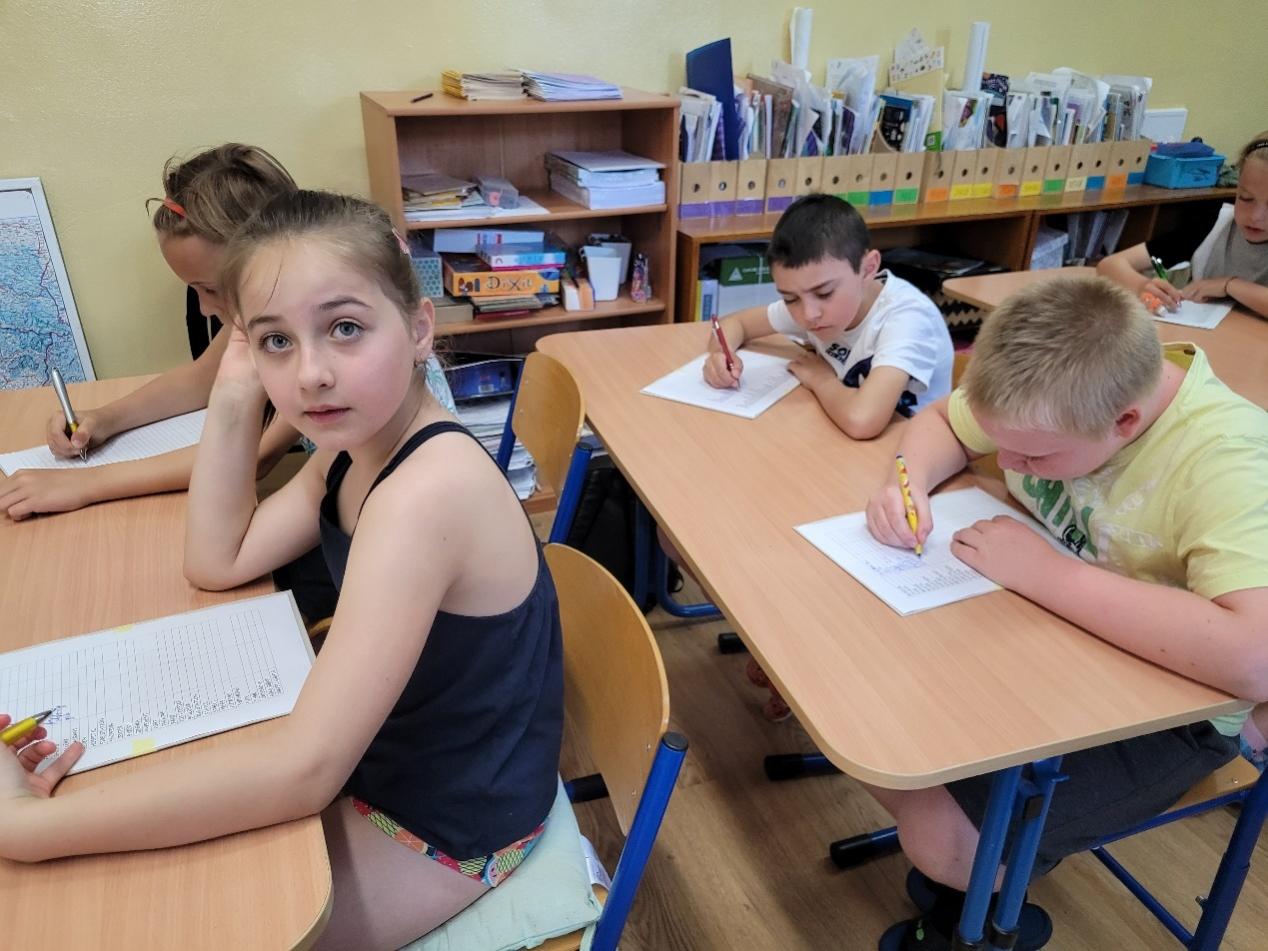 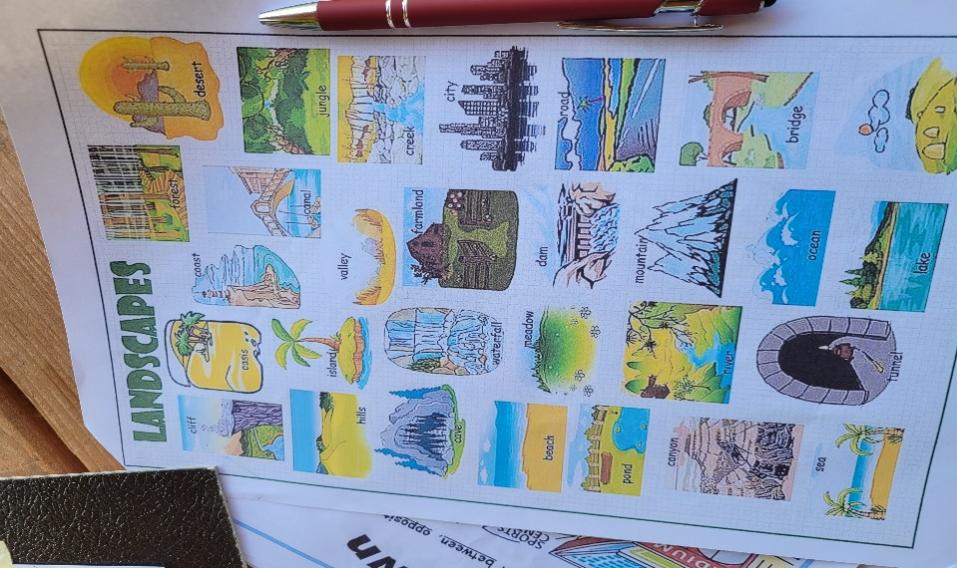 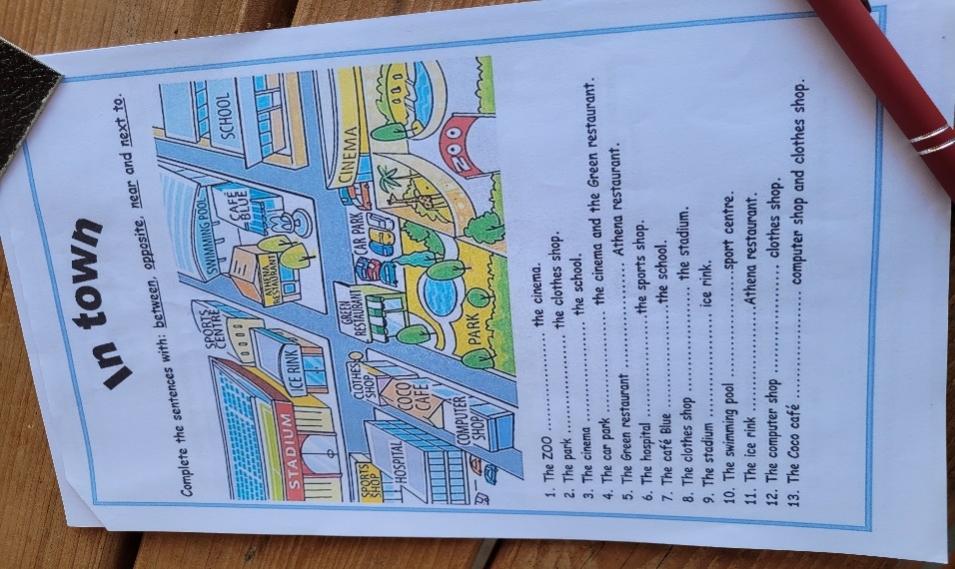 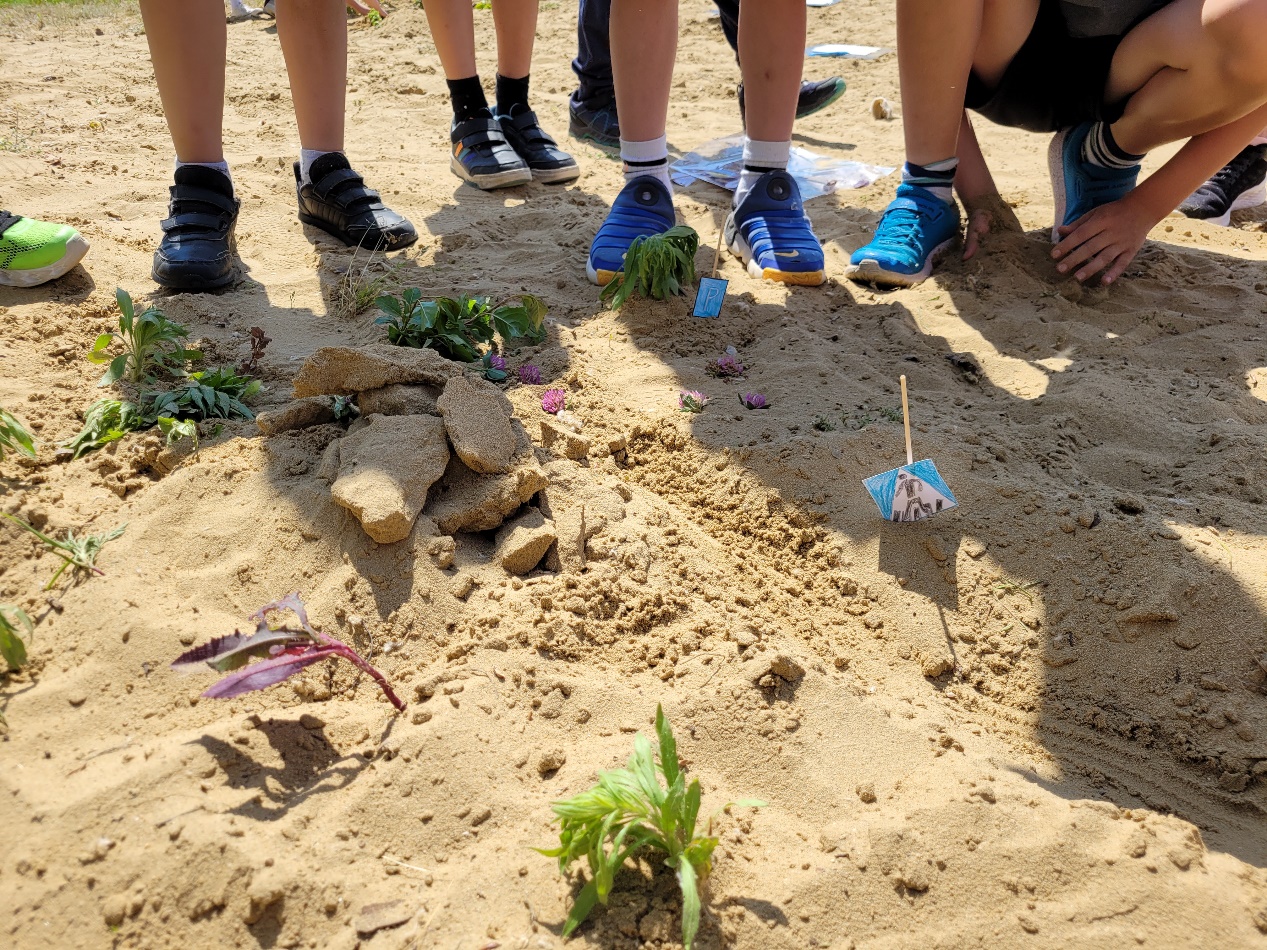 